Recomendación UIT-R S.2158-0(09/2023)Serie S: Servicio fijo por satéliteMetodología para examinar la conformidad de las estaciones terrenas aeronáuticas en movimiento que se comunican con estaciones espaciales geoestacionarias del servicio fijo por satélite en la banda de frecuencias 27,5-29,5 GHz con un conjunto de límites preestablecidos de dfp en la superficie de la TierraPrólogoEl Sector de Radiocomunicaciones tiene como cometido garantizar la utilización racional, equitativa, eficaz y económica del espectro de frecuencias radioeléctricas por todos los servicios de radiocomunicaciones, incluidos los servicios por satélite, y realizar, sin limitación de gamas de frecuencias, estudios que sirvan de base para la adopción de las Recomendaciones UIT-R.Las Conferencias Mundiales y Regionales de Radiocomunicaciones y las Asambleas de Radiocomunicaciones, con la colaboración de las Comisiones de Estudio, cumplen las funciones reglamentarias y políticas del Sector de Radiocomunicaciones.Política sobre Derechos de Propiedad Intelectual (IPR)La política del UIT-R sobre Derechos de Propiedad Intelectual se describe en la Política Común de Patentes UIT-T/UIT-R/ISO/CEI a la que se hace referencia en la Resolución UIT-R 1. Los formularios que deben utilizarse en la declaración sobre patentes y utilización de patentes por los titulares de las mismas figuran en la dirección web http://www.itu.int/ITU-R/go/patents/es, donde también aparecen las Directrices para la implementación de la Política Común de Patentes UIT-T/UIT-R/ISO/CEI y la base de datos sobre información de patentes del UIT-R sobre este asunto.Publicación electrónicaGinebra, 2024 UIT 2024Reservados todos los derechos. Ninguna parte de esta publicación puede reproducirse por ningún procedimiento sin previa autorización escrita por parte de la UIT.RECOMENDACIÓN  UIT-R  S.2158-0Metodología para examinar la conformidad de las estaciones terrenas aeronáuticas en movimiento que se comunican con estaciones espaciales geoestacionarias del servicio fijo por satélite en la banda de frecuencias 27,5-29,5 GHz con un conjunto de límites preestablecidos de dfp 
en la superficie de la Tierra(2023)CometidoLa presente Recomendación proporciona una metodología que la Oficina de Radiocomunicaciones de la UIT puede utilizar para examinar las características de las estaciones terrenas aeronáuticas en movimiento (ETEM-A) que se comunican con redes de satélites geoestacionarios y determinar su conformidad con los límites de densidad de flujo de potencia especificados en la Parte II del Anexo 3 a la Resolución 169 (CMR-19) del Reglamento de Radiocomunicaciones.Palabras claveETEM aeronáutica, ETEM-A, OSG, dfp, metodologíaAbreviaturas/GlosarioETEM-A	Estación terrena aeronáutica en movimientoOSG	Órbita geoestacionariaRecomendaciones e Informes de la UIT conexosRecomendación UIT-R P.676 – Atenuación debida a los gases atmosféricos y efectos conexosInforme UIT-R M.2221 – Viabilidad del funcionamiento del servicio móvil por satélite en determinadas bandas de frecuenciasLa Asamblea de Radiocomunicaciones de la UIT,considerandoa)	que la CMR-19 adoptó, en el marco de la Resolución 169 (CMR-19) del Reglamento de Radiocomunicaciones (RR), los límites de densidad de flujo de potencia (dfp) aplicables a las estaciones terrenas aeronáuticas en movimiento (ETEM-A) que se comunican con estaciones espaciales geoestacionarias de los sistemas del servicio fijo por satélite (SFS) en la gama de frecuencias 27,5-29,5 GHz, a fin de garantizar la protección de los servicios terrenales;b)	que, a tenor del resuelve 1.2.5 de la Resolución 169 (CMR-19), la Oficina examinará las características de las ETEM-A que se comunican con satélites del SFS OSG con respecto a la conformidad con los límites de dfp en la superficie de la Tierra especificados en la Parte II del Anexo 3 a dicha Resolución y publicará los resultados del examen en cuestión en la BR IFIC;c)	que, al no disponer de una metodología adecuada, la Oficina no podía llevar a cabo el examen indicado en el considerando b);d)	que, en virtud de la Resolución 169 (CMR-19), la CMR-19 invitó al UIT-R a llevar a cabo los estudios pertinentes para determinar una metodología a los efectos del examen mencionado en el considerando b),reconociendoque, en el resuelve 1.2.4 de la Resolución 169 (CMR-19), se estipula que «las disposiciones de la presente Resolución, incluido el Anexo 3, definen las condiciones para la protección de los servicios terrenales frente a la interferencia inaceptable de las ETEM aeronáuticas y marítimas de los países vecinos en la banda de frecuencias 27,5-29,5 GHz; no obstante, siguen siendo válidos los requisitos de no causar interferencia inaceptable a los servicios terrenales a los que se ha atribuido la banda de frecuencias y que funcionen de conformidad con el Reglamento de Radiocomunicaciones, ni reclamar protección contra los mismos»,recomienda1	que se considere la posibilidad de utilizar la metodología especificada en el Anexo para calcular la dfp producida por las emisiones de las ETEM-A que se comunican con satélites del SFS OSG en la superficie de la Tierra y evaluar el cumplimiento de los límites de dfp especificados en la Parte II del Anexo 3 a la Resolución 169 (CMR-19);2	que las siguientes Notas se consideren parte integrante de la presente Recomendación.NOTA 1 – Para la aplicación de esta Recomendación debe tenerse en cuenta el reconociendo anterior.NOTA 2 – Para la utilización de un ancho de banda de emisión menor que el ancho de banda de referencia, esta metodología es aplicable siempre que la administración notificante confirme que la ETEM-A explota una única emisión dentro del ancho de banda de referencia. De no existir tal confirmación, esta metodología no sería aplicable.NOTA 3 – El resultado del examen debe publicarse de acuerdo con el formato especificado en el Anexo.Anexo 

Metodología para examinar la dfp producida en la superficie de la Tierra por las emisiones de una ETEM-A que se comunica con satélites del SFS OSG 
y su conformidad con los límites de dfp preestablecidos1	Consideraciones generalesA continuación figura la descripción funcional de una metodología para examinar el funcionamiento de una ETEM-A que se comunica con redes de satélites OSG y su conformidad con los límites de dfp especificados en la Parte II del Anexo 3 a la Resolución 169 (CMR-19).2	Parámetros de la ETEM-A necesarios para el examenPara realizar el examen pertinente de la ETEM-A y su conformidad con respecto a los límites de dfp, se requieren los siguientes parámetros:‒	nombre de la red de satélites;‒	longitud de los satélites OSG;‒	límites de latitud de la zona de servicio OSG;‒	límites de longitud de la zona de servicio OSG;‒	ganancia de cresta de la antena de la ETEM-A;‒	densidad de potencia y ancho de banda de la ETEM-A, según se indica en el Cuadro 1;‒	máscara de atenuación del fuselaje expresada como función del ángulo por debajo del horizonte de la ETEM-A, de acuerdo con los Informes o del Recomendaciones UIT-R correspondientes.3	Metodología de examen3.1	IntroducciónLas ETEM-A pueden funcionar en diferentes ubicaciones definidas por latitud, longitud y altitud. Esta metodología permite determinar la potencia máxima permitida, Pj, para una ETEM-A transmisora que se comunica con una red de satélites del SFS OSG, a fin de garantizar el cumplimiento de los límites de dfp preestablecidos para proteger los servicios terrenales, en todas las posiciones, respecto de un conjunto definido de gamas de altitud. La metodología permite obtener la Pj teniendo en cuenta las pérdidas y la atenuación pertinentes en la geometría considerada.Seguidamente, se compara la Pj calculada con la gama de potencias de emisión notificadas de la ETEM-A. Los valores de potencia de emisión mínima y máxima,  y , de la ETEM-A se calculan a partir de los datos incluidos en la información de notificación del Apéndice 4 de la red de satélites OSG con la que se comunica la ETEM-A y de las características de la propia ETEM-A.Las ETEM-A se evalúan en una serie de gamas de altitud predefinidas para establecer una serie de niveles de Pj.Al realizar el examen, la Oficina de Radiocomunicaciones debe aplicar esta metodología a la gama de altitudes definida, con miras a determinar si la ETEM-A que se comunica con una determinada red de satélites OSG cumple los límites de dfp preestablecidos para proteger los servicios terrenales.3.2	Parámetros y geometríaPartiendo de una hipotética red del SFS OSG, en el Cuadro 1 infra se proporciona un ejemplo de las emisiones que se incluyen en un Grupo asociado a la clase «UO» de estaciones terrenas que transmiten en la banda de 27,5-29,5 GHz. Los Cuadros 2 a 4 incluyen supuestos adicionales y la Fig. 1 ilustra la geometría utilizada en el examen.CUADRO 1Ejemplo de un grupo de emisiones de ETEM-A
(con referencia a los campos de datos pertinentes del Apéndice 4 del RR)CUADRO 2Supuestos adicionales del ejemploCUADRO 3Supuestos adicionales definidos en la metodologíaFIGURA 1Geometría para el examen del cumplimiento para dos altitudes de ETEM-A diferentes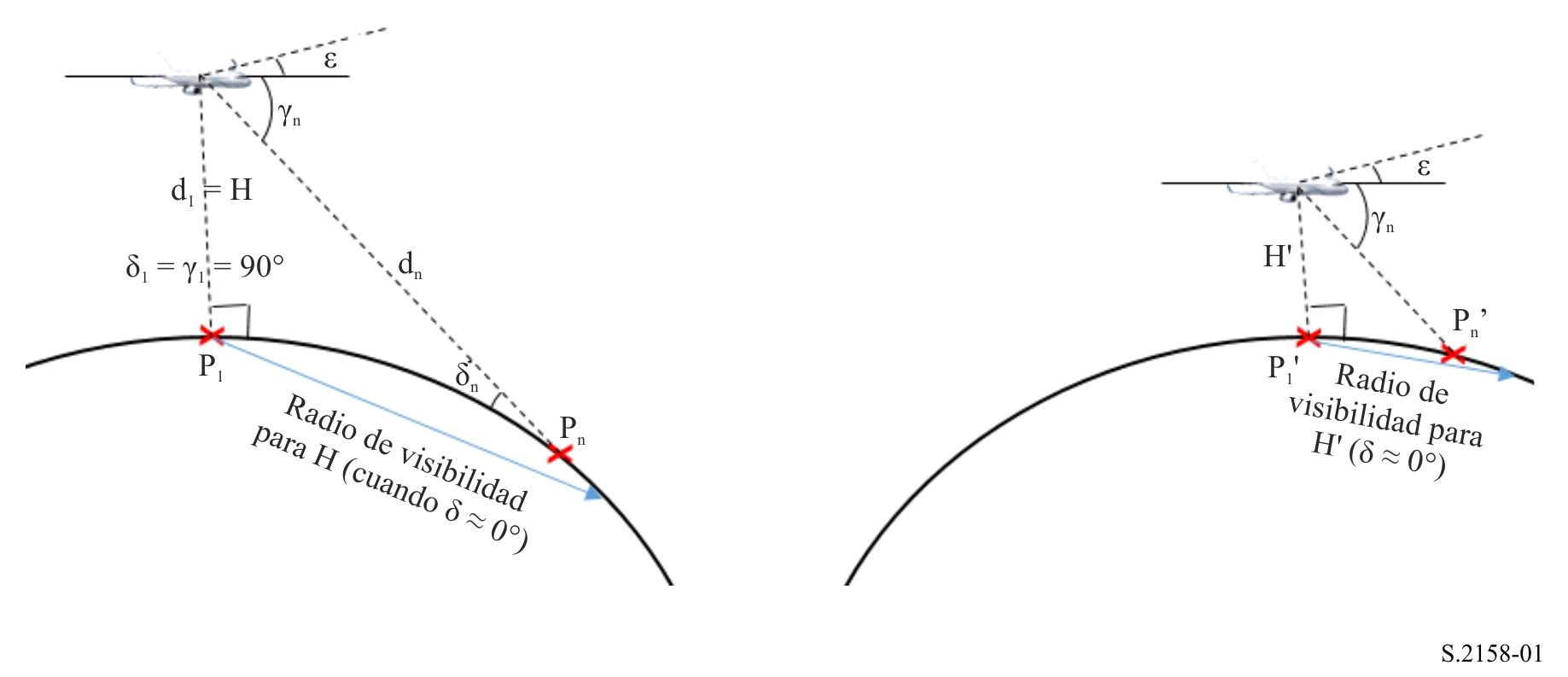 CUADRO 4Modelo de atenuación del fuselajeNotas:•	Este modelo de atenuación del fuselaje se basa en las mediciones realizadas a 14,2 GHz (véase la Fig. 3.6-14 del Informe UIT-R M.2221).	Los Cuadros 5 y 6 se han extraído de la Parte II del Anexo 3 de la Resolución 169 (CMR-19). El ancho de banda de referencia para los conjuntos de límites de dfp incluidos en los Cuadros 5 y 6 son 1 MHz y 14 MHz, respectivamente.CUADRO 5Máscara de dfp de obligatorio cumplimiento para altitudes de hasta 3 kmCUADRO 6Máscara de dfp de obligatorio cumplimiento para altitudes superiores a 3 km3.3	Algoritmo de cálculoEn esta sección se describe paso a paso la aplicación de la metodología de examen.INICIOi)	Para cada altitud de ETEM-A, es necesario generar tantos ángulos δn (ángulo de incidencia de la onda radioeléctrica) como sea necesario para verificar el cumplimiento del conjunto aplicable de límites de dfp. Los N ángulos δn deben estar comprendidos entre 0° y 90° y tener una resolución compatible con la granularidad de los límites de dfp predefinidos. Cada uno de los N ángulos δn corresponderá a otros tantos N puntos en el suelo.ii)	Para cada altitud Hj = Hmin, Hmin + Hstep, …, Hmax:a)	Se fija la altitud de la ETEM-A a Hj.b)	Se calculan los ángulos por debajo del horizonte, γj,n, visto desde la ETEM-A para cada uno de los N ángulos δn generados en i) utilizando la siguiente ecuación:			(1)	siendo Re el radio medio de la Tierra.c)	Se calcula la distancia, Dj,n, en km, para n = 1, …, N entre la ETEM-A y el punto en el suelo que se haya probado:			(2)d)	Se calcula la atenuación del fuselaje, Lf j,n (dB) con n = 1, …, N, aplicable a cada uno de los ángulos γj,n calculados en b) supra.e)	Se calcula la absorción gaseosa, Latm_j,n (dB) con n = 1, …, N aplicable a cada una de las distancias Dj,n calculadas en c) supra, utilizando las secciones pertinentes de la versión más reciente de la Recomendación UIT-R P.676.iii)	a)	Para cada altitud Hj = Hmin, Hmin + Hstep, …, Hmax, y cada ángulo por debajo del horizonte γj,n, se calcula la potencia máxima de emisión en el ancho de banda de referencia Pj,n(δn, γj,n) para el que se cumplen los límites de dfp, utilizando el siguiente algoritmo:	siendo Gtx(γj,n + ε) la ganancia de la antena transmisora con un ángulo tomado respecto del eje de puntería, formado por la suma de los ángulos γj,n y un ángulo de elevación mínima, ε, de 10 grados según se define en el Cuadro 3.b)	Se calcula la Pj mínima para todos los valores calculados en el paso anterior,	El resultado de este paso es la potencia máxima en el ancho de banda de referencia que puede utilizar una ETEM-A para garantizar el cumplimiento de los límites de dfp establecidos en el Cuadro 5 o el Cuadro 6, según proceda, respecto de todos los ángulos δn con la altitud Hj y la elevación indicada en el Cuadro 3. Se contará con una Pj para cada altitud Hj considerada.	El resultado del paso b) se resume en el Cuadro 7 siguiente:CUADRO 7Valores de Pj calculadosc)	Para cada altitud Hj = Hmin, Hmin + Hstep, …, Hmax, y cada emisión de los grupos de emisiones objeto de examen, se calculan las potencias mínima y máxima de emisión en el ancho de banda de referencia:BW en Hz es:	BWRef si BWRef =1 MHz	BWRef si BWRef =14 MHz y BWemission >= BWRef	BWemission si BWRef =14 MHz y BWemission < BWRefd)	Para cada emisión de los grupos de emisiones objeto de examen, se comprueba si existe al menos una altitud Hj en la que:	Los resultados de esta comprobación se ilustran en el Cuadro 8 siguiente.CUADRO 8Ejemplo de comparación entre Pj y ; e)	Una vez aplicada la prueba detallada en iii) d) a todas las emisiones del grupo objeto de examen, tras eliminar las emisiones que no hayan superado el examen, los resultados de la Oficina para ese grupo se considerarán favorables; en caso contrario, el resultado será desfavorable (esto es, ninguna emisión ha superado el examen).iv)	El resultado de este método debería incluir, como mínimo:–	los parámetros resultantes presentados en el Cuadro 7;–	los resultados del examen de cada grupo;–	en caso de que algunas emisiones superen el examen y otras no lo hagan, se generará un grupo nuevo que incluya únicamente la emisión o emisiones que superaron el examen.______________Series de las Recomendaciones UIT-R(También disponible en línea en https://www.itu.int/publ/R-REC/es)Series de las Recomendaciones UIT-R(También disponible en línea en https://www.itu.int/publ/R-REC/es)SeriesTítuloBODistribución por satéliteBRRegistro para producción, archivo y reproducción; películas en televisiónBSServicio de radiodifusión (sonora)BTServicio de radiodifusión (televisión)FServicio fijoMServicios móviles, de radiodeterminación, de aficionados y otros servicios por satélite conexosPPropagación de las ondas radioeléctricasRARadioastronomíaRSSistemas de detección a distanciaSServicio fijo por satéliteSAAplicaciones espaciales y meteorologíaSFCompartición de frecuencias y coordinación entre los sistemas del servicio fijo por satélite y del servicio fijoSMGestión del espectroSNGPeriodismo electrónico por satéliteTFEmisiones de frecuencias patrón y señales horariasVVocabulario y cuestiones afinesNota: Esta Recomendación UIT-R fue aprobada en inglés conforme al procedimiento detallado en la Resolución UIT-R 1.Número de emisiónC.7.a
Designación de la emisiónAncho de banda de emisión
(MHz)C.8.c.3
Densidad de potencia mínima 
(dB(W/Hz))C.8.a.2/C.8.b.2
Densidad de potencia máxima 
(dB(W/Hz))16M00G7W--6,0−69,7−66,026M00G7W--6,0−64,7−61,036M00G7W--6,0−59,7−56,0IDParámetroSímboloValorUnidad1Asignación de frecuenciasf29,5GHz2Ancho de banda de referencia de la máscara de dfpBWRef1,0 o 14,0, dependiendo de la altitud examinadaMHz3Longitud de los satélites OSGOSGlon13,0grados E4Límites de latitud de la zona de servicio OSGGSO_srvLat(23,55, 63,55)grados N5Límites de longitud de la zona de servicio OSGGSO_srvLon(−9,72, 30,28)grados E6Ganancia de cresta de la antena de la ETEM-AGmax37,5dBi7Diagrama de ganancia de la antena de la ETEM-A−Conforme a la Rec. UIT-R S.580 
(véase C.10.d.5.a)Conforme a la Rec. UIT-R S.580 
(véase C.10.d.5.a)IDParámetroSímboloValorUnidad8Ángulo mínimo de elevación de la ETEM-A hacia el satélite OSGε10grados9Atenuación atmosféricaLatmCalculado con la Rec. UIT-R P.676 (véase la Nota siguiente)dB10Ángulo de incidencia de la onda radioeléctrica en la superficie de la TierraEspecificado por los conjuntos preestablecidos de límites de dfp, variable de 0° a 90°grados11Altitud mínima de examenHmin0,01km12Altitud máxima de examenHmax15,0km13Separación de la altitud de examenHstep1,0km14Atenuación del fuselajeLfCalculado en base a Informes o Recomendaciones UIT-R (véase el Cuadro 4)dBNOTA – La atenuación atmosférica se calcula con ayuda de la Recomendación UIT-R P.676, utilizando la atmósfera media anual de referencia mundial definida en la Recomendación UIT-R P.835.NOTA – La atenuación atmosférica se calcula con ayuda de la Recomendación UIT-R P.676, utilizando la atmósfera media anual de referencia mundial definida en la Recomendación UIT-R P.835.NOTA – La atenuación atmosférica se calcula con ayuda de la Recomendación UIT-R P.676, utilizando la atmósfera media anual de referencia mundial definida en la Recomendación UIT-R P.835.NOTA – La atenuación atmosférica se calcula con ayuda de la Recomendación UIT-R P.676, utilizando la atmósfera media anual de referencia mundial definida en la Recomendación UIT-R P.835.NOTA – La atenuación atmosférica se calcula con ayuda de la Recomendación UIT-R P.676, utilizando la atmósfera media anual de referencia mundial definida en la Recomendación UIT-R P.835.dBpara0° ≤ γ ≤ 10°dBpara10° < γ ≤ 34°dBpara34° < γ ≤ 50°dBpara50° < γ ≤ 90°dfp(δ) = −136,2(dB(W/(m2  1 MHz)))para	0°	≤ δ ≤ 0,01°dfp(δ) = −132,4 + 1,9 ∙ log δ(dB(W/(m2  1 MHz)))para	0,01°	< δ ≤ 0,3°dfp(δ) = −127,7 + 11 ∙ log δ(dB(W/(m2  1 MHz)))para	0,3°	< δ ≤ 1°dfp(δ) = –127,7 + 18 ∙ log δ(dB(W/(m2  1 MHz)))para	1°	< δ ≤ 12,4°dfp(δ) = −108(dB(W/(m2  1 MHz)))para	12,4°	< δ ≤ 90°dfp(δ) = −124,7(dB(W/(m2  14 MHz)))para	0°	≤ δ ≤ 0,01°dfp(δ) = −120,9 + 1,9 ∙ log δ(dB(W/(m2  14 MHz)))para	0,01°	< δ ≤ 0,3°dfp(δ) = −116,2 + 11 ∙ log δ(dB(W/(m2  14 MHz)))para	0,3°	< δ ≤ 1°dfp(δ) = −116,2 + 18 ∙ log δ(dB(W/(m2  14 MHz)))para	1°	< δ ≤ 2°dfp(δ) = −117,9 + 23,7 ∙ log δ(dB(W/(m2  14 MHz)))para	2°	< δ ≤ 8°dfp(δ) = −96,5(dB(W/(m2  14 MHz)))para	8°	< δ ≤ 90,0°Hj
(Altitud)
(km)Pj
(Potencia máxima en el ancho de banda de referencia que se puede utilizar en la elevación mínima)
(dB(W/BW))0,01Por determinar1,0Por determinar2,0Por determinar2,99Por determinar4,0Por determinar5,0Por determinar6,0Por determinar7,0Por determinar8,0Por determinar9,0Por determinar10,0Por determinar11,0Por determinar12,0Por determinar13,0Por determinar14,0Por determinar15,0Por determinarNúmero 
de emisiónC.7.a
Designación de la emisiónAncho de banda de emisión
(MHz)C.8.c.3
Densidad de potencia mínima 
(dB(W/Hz))C.8.a.2/C.8.b.2
Densidad de potencia máxima 
(dB(W/Hz))Altitud mínima Hj (km) para la que >Pj > 16M00G7W--6,0–69,7–66,0Por determinar26M00G7W--6,0–64,7–61,0Por determinar36M00G7W--6,0–59,7–56,0Por determinar